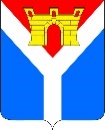 АДМИНИСТРАЦИЯ УСТЬ-ЛАБИНСКОГО ГОРОДСКОГО ПОСЕЛЕНИЯ УСТЬ-ЛАБИНСКОГО РАЙОНАП О С Т А Н О В Л Е Н И Еот 25.07.2023                                                                                                     № 516г. Усть-ЛабинскО внесении изменений в постановление администрации  Усть-Лабинского городского поселения Усть-Лабинского района от 29 декабря 2021 г. № 1169«Об утверждении муниципальной программы «Проведение мероприятий по благоустройству территории поселения»В соответствии с решением Совета Усть-Лабинского городского поселения Усть-Лабинского района от 20 июля 2023 г. № 1 протокол № 53 
«О внесении изменений в решение Совета Усть-Лабинского городского поселения Усть-Лабинского района от 14 декабря 2022 года № 2 протокол № 46 «О бюджете Усть-Лабинского городского поселения Усть-Лабинского района на 2023 год и на плановый период 2024 и 2025 годов» п о с т а н о в л я ю:1. Утвердить изменения в постановление администрации Усть-Лабинского городского поселения Усть-Лабинского района от 29 декабря 2021 г. № 1169 «Об утверждении муниципальной программы «Проведение мероприятий по благоустройству территории поселения»» (с изменениями от 29 декабря 2022 г. № 982, 09 января 2023 г. № 7) согласно приложению к настоящему постановлению.2. Признать утратившим силу постановление администрации 
Усть-Лабинского городского поселения Усть-Лабинского района от 
29 марта 2023 г. № 218 «О внесении изменений в постановление администрации Усть-Лабинского городского поселения Усть-Лабинского района от 29 декабря 2021 г. № 1169 «Об утверждении муниципальной программы «Проведение мероприятий по благоустройству территории поселения».3. Отделу по вопросам жилищно-коммунального хозяйства и благоустройства администрации Усть-Лабинского городского поселения 
Усть-Лабинского района (Бугай О. В.) разместить настоящее постановление в государственной автоматизированной системе «Управление» в течение 10 дней со дня подписания.     4. Отделу по общим и организационным вопросам администрации            Усть-Лабинского городского поселения Усть-Лабинского района     (Владимирова М. А.) настоящее постановление разместить на официальном сайте администрации Усть-Лабинского городского поселения Усть-Лабинского района в информационно-телекоммуникационной сети «Интернет».5. Настоящее постановление вступает в силу со дня его подписания.Исполняющий обязанностиглавы Усть-Лабинского городского поселенияУсть-Лабинского района                                                                    Д. Н. СмирновПРИЛОЖЕНИЕ УТВЕРЖДЕНЫпостановлением администрации Усть-Лабинского городского поселения Усть-Лабинского районаот 25.07.2023 № 516ИЗМЕНЕНИЯ, вносимые в постановление администрации Усть-Лабинского городского поселения Усть-Лабинского района от 29 декабря 2021 г. № 1169«Об утверждении муниципальной программы «Проведение мероприятий по благоустройству территории поселения»1. В приложении: позицию «Перечень целевых показателей муниципальной программы» паспорта муниципальной программы «Проведение мероприятий по благоустройству территории поселения» изложить в следующей редакции:«   »;позицию «Объем финансирования муниципальной программы, тыс. рублей» паспорта муниципальной программы «Проведение мероприятий по благоустройству территории поселения» изложить в следующей редакции:«   ».	2. Приложение 1 к муниципальной программе «Проведение мероприятий по благоустройству территории поселения» изложить в следующей редакции:«ПРИЛОЖЕНИЕ 1к муниципальной программе«Проведение мероприятий по благоустройству территории поселения»   Цели, задачи и целевые показатели муниципальной программы«Проведение мероприятий по благоустройству территории поселения»												             ».	3. Приложение 2 к муниципальной программе «Проведение мероприятий по благоустройству территории поселения» изложить в следующей редакции:«ПРИЛОЖЕНИЕ 2к муниципальной программе «Проведение мероприятий по благоустройству территории поселения»ПЕРЕЧЕНЬосновных мероприятий муниципальной программы«Проведение мероприятий по благоустройству территории поселения»                   									             ». Исполняющий обязанностиначальника отдела по вопросамжилищно-коммунального хозяйства и благоустройства администрации Усть-Лабинского городского поселенияУсть-Лабинского района						                О. В. БугайПеречень целевых показателей муниципальной программыРемонт и техническое обслуживание уличного освещенияПроведение энергоэффективных мероприятий, направленных на энергосбережение и повышение энергетической эффективности использования электрической энергии при эксплуатации системы уличного (наружного) освещенияТехническое присоединение к источникам электроснабженияСодержание памятника «Вечный огонь»Работы по санитарной очистке территории детских площадок, парков, скверов и поименной реки Кубань в границах г. Усть-Лабинска (борьба с комарами)Оказание услуг по осуществлению деятельности по обращению с животными без владельцев (бродячие собаки)Сбор коммунальных отходов посредством урн, контейнеров (автобусные остановки, детские площадки)Сбор коммунальных отходов посредством контейнеров (озеро, ярмарка, кладбище)Уборка несанкционированных свалокУборка городских территорий (сбор бросового мусора)Санитарная очистка (контейнерные площадки)Санитарная очистка территории (сбор и вывоз веток с контейнерных площадок)Содержание мест захоронения:  - вырубка поросли,  - покос сорной растительности,  - подметание,  - очистка территории от мусора,  - очистка территории от снегаПогребение отдельных категорий граждан (без определенного места жительства)Обустройство покрытия детской спортивно-игровой площадки с использованием бетонного основания по ул. АгарковаПриобретение аншлагов с наименованием улицПриобретение и установка детского спортивно-игрового оборудованияПриобретение и монтаж малых архитектурных форм Изготовление и установка гранитной плиты на воинском захоронении «Братская могила советских воинов, погибших в боях с фашистскими захватчиками, 1942-1943 годы»Оказание услуг по подготовке технического заключения о необходимости проведения мероприятий по обеспечению требуемого снижения уровня шума Мероприятия по восстановлению (ремонту, реставрации, благоустройству) воинских захороненийПриобретение коммунальной спецтехники в лизингОказание услуги по превозке груза автомобильным транспортомОбъем финансирования муниципальной программы, тыс. рублей всегов разрезе источников финансированияв разрезе источников финансированияв разрезе источников финансированияв разрезе источников финансированияГоды реализациивсегофедеральный бюджеткраевой бюджетместный бюджетвнебюджетные источники202274187,1955,3269,572962,30,0202352440,80,00,052440,80,0202436705,90,00,036705,90,0202537932,50,00,037932,50,0Всего201266,3955,3269,5200041,50,0расходы, связанные с реализацией проектов или программрасходы, связанные с реализацией проектов или программрасходы, связанные с реализацией проектов или программрасходы, связанные с реализацией проектов или программрасходы, связанные с реализацией проектов или программрасходы, связанные с реализацией проектов или программ202274187,1955,3269,572962,30,0202352440,80,00,052440,80,0202436705,90,00,036705,90,0202537932,50,00,037932,50,0Всего201266,3955,3269,5200041,50,0№п/пНаименование целевого показателяЕдиница измеренияСтатус*Значение показателейЗначение показателейЗначение показателейЗначение показателей№п/пНаименование целевого показателяЕдиница измеренияСтатус*2022202320242025123456781Муниципальная программа «Проведение мероприятий по благоустройству территории поселения годы»Муниципальная программа «Проведение мероприятий по благоустройству территории поселения годы»Муниципальная программа «Проведение мероприятий по благоустройству территории поселения годы»Муниципальная программа «Проведение мероприятий по благоустройству территории поселения годы»Муниципальная программа «Проведение мероприятий по благоустройству территории поселения годы»Муниципальная программа «Проведение мероприятий по благоустройству территории поселения годы»Муниципальная программа «Проведение мероприятий по благоустройству территории поселения годы»Цель: 1. Восстановление и развитие сети линий уличного освещения для обеспечения безопасной жизнедеятельности и создания комфортных условий проживания населения города2. Улучшение санитарного состояния и внешнего облика города3. Сохранение памятников истории и культуры4. Оказание услуг по очистке и уборке территории поселения, сбору отходов и содержанию мест захоронения Цель: 1. Восстановление и развитие сети линий уличного освещения для обеспечения безопасной жизнедеятельности и создания комфортных условий проживания населения города2. Улучшение санитарного состояния и внешнего облика города3. Сохранение памятников истории и культуры4. Оказание услуг по очистке и уборке территории поселения, сбору отходов и содержанию мест захоронения Цель: 1. Восстановление и развитие сети линий уличного освещения для обеспечения безопасной жизнедеятельности и создания комфортных условий проживания населения города2. Улучшение санитарного состояния и внешнего облика города3. Сохранение памятников истории и культуры4. Оказание услуг по очистке и уборке территории поселения, сбору отходов и содержанию мест захоронения Цель: 1. Восстановление и развитие сети линий уличного освещения для обеспечения безопасной жизнедеятельности и создания комфортных условий проживания населения города2. Улучшение санитарного состояния и внешнего облика города3. Сохранение памятников истории и культуры4. Оказание услуг по очистке и уборке территории поселения, сбору отходов и содержанию мест захоронения Цель: 1. Восстановление и развитие сети линий уличного освещения для обеспечения безопасной жизнедеятельности и создания комфортных условий проживания населения города2. Улучшение санитарного состояния и внешнего облика города3. Сохранение памятников истории и культуры4. Оказание услуг по очистке и уборке территории поселения, сбору отходов и содержанию мест захоронения Цель: 1. Восстановление и развитие сети линий уличного освещения для обеспечения безопасной жизнедеятельности и создания комфортных условий проживания населения города2. Улучшение санитарного состояния и внешнего облика города3. Сохранение памятников истории и культуры4. Оказание услуг по очистке и уборке территории поселения, сбору отходов и содержанию мест захоронения Цель: 1. Восстановление и развитие сети линий уличного освещения для обеспечения безопасной жизнедеятельности и создания комфортных условий проживания населения города2. Улучшение санитарного состояния и внешнего облика города3. Сохранение памятников истории и культуры4. Оказание услуг по очистке и уборке территории поселения, сбору отходов и содержанию мест захоронения Задача: 1. Реконструкция и строительство линий уличного освещения, приведение в нормативное и высокоэффективное состояние уличное освещение, повышение надежности и долговечности сетей уличного освещения2. Уменьшение количества насекомых на территории поселения, стерилизация безнадзорных животных, выполнение комплексного благоустройства города, обустройство мест отдыха3. Приведение в надлежащее физическое и эстетическое состояние воинских захоронений, расположенных на территории городского поселения4. Очистка территории поселения от свалок, мусора, очистка контейнерных площадок от крупногабаритного мусора, сбор бросового мусора, веток и содержание мест захоронения (вырубка поросли, покос сорной растительности, очистка от мусора и снега)Задача: 1. Реконструкция и строительство линий уличного освещения, приведение в нормативное и высокоэффективное состояние уличное освещение, повышение надежности и долговечности сетей уличного освещения2. Уменьшение количества насекомых на территории поселения, стерилизация безнадзорных животных, выполнение комплексного благоустройства города, обустройство мест отдыха3. Приведение в надлежащее физическое и эстетическое состояние воинских захоронений, расположенных на территории городского поселения4. Очистка территории поселения от свалок, мусора, очистка контейнерных площадок от крупногабаритного мусора, сбор бросового мусора, веток и содержание мест захоронения (вырубка поросли, покос сорной растительности, очистка от мусора и снега)Задача: 1. Реконструкция и строительство линий уличного освещения, приведение в нормативное и высокоэффективное состояние уличное освещение, повышение надежности и долговечности сетей уличного освещения2. Уменьшение количества насекомых на территории поселения, стерилизация безнадзорных животных, выполнение комплексного благоустройства города, обустройство мест отдыха3. Приведение в надлежащее физическое и эстетическое состояние воинских захоронений, расположенных на территории городского поселения4. Очистка территории поселения от свалок, мусора, очистка контейнерных площадок от крупногабаритного мусора, сбор бросового мусора, веток и содержание мест захоронения (вырубка поросли, покос сорной растительности, очистка от мусора и снега)Задача: 1. Реконструкция и строительство линий уличного освещения, приведение в нормативное и высокоэффективное состояние уличное освещение, повышение надежности и долговечности сетей уличного освещения2. Уменьшение количества насекомых на территории поселения, стерилизация безнадзорных животных, выполнение комплексного благоустройства города, обустройство мест отдыха3. Приведение в надлежащее физическое и эстетическое состояние воинских захоронений, расположенных на территории городского поселения4. Очистка территории поселения от свалок, мусора, очистка контейнерных площадок от крупногабаритного мусора, сбор бросового мусора, веток и содержание мест захоронения (вырубка поросли, покос сорной растительности, очистка от мусора и снега)Задача: 1. Реконструкция и строительство линий уличного освещения, приведение в нормативное и высокоэффективное состояние уличное освещение, повышение надежности и долговечности сетей уличного освещения2. Уменьшение количества насекомых на территории поселения, стерилизация безнадзорных животных, выполнение комплексного благоустройства города, обустройство мест отдыха3. Приведение в надлежащее физическое и эстетическое состояние воинских захоронений, расположенных на территории городского поселения4. Очистка территории поселения от свалок, мусора, очистка контейнерных площадок от крупногабаритного мусора, сбор бросового мусора, веток и содержание мест захоронения (вырубка поросли, покос сорной растительности, очистка от мусора и снега)Задача: 1. Реконструкция и строительство линий уличного освещения, приведение в нормативное и высокоэффективное состояние уличное освещение, повышение надежности и долговечности сетей уличного освещения2. Уменьшение количества насекомых на территории поселения, стерилизация безнадзорных животных, выполнение комплексного благоустройства города, обустройство мест отдыха3. Приведение в надлежащее физическое и эстетическое состояние воинских захоронений, расположенных на территории городского поселения4. Очистка территории поселения от свалок, мусора, очистка контейнерных площадок от крупногабаритного мусора, сбор бросового мусора, веток и содержание мест захоронения (вырубка поросли, покос сорной растительности, очистка от мусора и снега)Задача: 1. Реконструкция и строительство линий уличного освещения, приведение в нормативное и высокоэффективное состояние уличное освещение, повышение надежности и долговечности сетей уличного освещения2. Уменьшение количества насекомых на территории поселения, стерилизация безнадзорных животных, выполнение комплексного благоустройства города, обустройство мест отдыха3. Приведение в надлежащее физическое и эстетическое состояние воинских захоронений, расположенных на территории городского поселения4. Очистка территории поселения от свалок, мусора, очистка контейнерных площадок от крупногабаритного мусора, сбор бросового мусора, веток и содержание мест захоронения (вырубка поросли, покос сорной растительности, очистка от мусора и снега)1.1Ремонт и техническое обслуживание уличного освещенияшт31551551551551.2Проведение энергоэффективных мероприятий, направленных на энергосбережение и повышение энергетической эффективности использования электрической энергии при эксплуатации системы уличного (наружного) освещенияшт331173117311731171.3Содержание памятника «Вечный огонь»шт311111.4Работы по санитарной очистке территории детских площадок, парков, скверов и пойменной части реки Кубань в границах г. Усть-Лабинска (борьба с комарами)га37220772721.5Санитарная очистка территории (сбор и вывоз веток с контейнерных площадок)м331 3009159139131.6Сбор коммунальных отходов посредством контейнеров (озеро,  ярмарка, кладбище)м335 2002 327,692 319,532 319,531.7Сбор коммунальных отходов посредством урн, контейнеров (автобусные остановки, детские площадки)т32652502532531.8Уборка несанкционированных свалокт38808598009001.9Уборка городских территорий (сбор бросового мусора)м234 000 1003 502 3012 000 1272 220 1141.10Санитарная очистка (контейнерные площадки)т34 3153 5002 8003 0001.11Содержание мест захоронения (вырубка поросли)м233 6502 0002 0002 0001.12Содержание мест захоронения (покос сорной растительности)м23106 00060 50060 00060 5001.13Содержание мест захоронения (подметание)м2327 00023 00023 00023 2001.14Содержание мест захоронения (очистка от мусора)м23140 00795 25095 20095 2501.15Содержание мест захоронения (очистка от снега)м233 6502 7002 7002 7001.16Погребение отдельных категорий граждан (без определенного места жительства )чел3141212121.17Оказание услуг по осуществлению деятельности по обращению с животными без владельцев (бродячие собаки) шт.3304040401.18 Мероприятия по восстановлению (ремонту, реставрации, благоустройству) воинских захоронений шт.330001.19Обустройство покрытия детской спортивно-игровой площадки с использованием бетонного основания по ул. Агарковаед.310001.20Приобретение аншлагов с наименованием улицшт.3650001.21Приобретение и установка детского спортивно-игрового оборудованияед..310001.22Приобретение и монтаж малых архитектурных форм ед.360001.23Изготовление и установка гранитной плиты на воинском захоронении «Братская могила советских воинов, погибших в боях с фашистскими захватчиками, 1942-1943 годы»шт.310001.24Оказание услуг по подготовке технического заключения о необходимости проведения мероприятий по обеспечению требуемого снижения уровня шумашт.310001.25Техническое присоединение к источникам электроснабженияшт.300551.26Приобретение коммунальной спецтехники в лизингед.301001.27Оказание услуги по превозке груза автомобильным транспортомшт.30100N
п/пНаименование мероприятияСтатус (*)Годы реализацииОбъем финансирования, тыс. рублейОбъем финансирования, тыс. рублейОбъем финансирования, тыс. рублейОбъем финансирования, тыс. рублейОбъем финансирования, тыс. рублейНепосредственный результат реализации мероприятияМуниципальный заказчик, исполнитель основного мероприятияN
п/пНаименование мероприятияСтатус (*)Годы реализациивсегов разрезе источников финансированияв разрезе источников финансированияв разрезе источников финансированияв разрезе источников финансированияНепосредственный результат реализации мероприятияМуниципальный заказчик, исполнитель основного мероприятияN
п/пНаименование мероприятияСтатус (*)Годы реализациивсегофедеральный бюджеткраевой бюджетместный бюджетвнебюджетные источникиНепосредственный результат реализации мероприятияМуниципальный заказчик, исполнитель основного мероприятия12345678910111Цель 1Восстановление и развитие сети линий уличного освещения для обеспечения безопасной жизнедеятельности и создания комфортных условий проживания населения городаВосстановление и развитие сети линий уличного освещения для обеспечения безопасной жизнедеятельности и создания комфортных условий проживания населения городаВосстановление и развитие сети линий уличного освещения для обеспечения безопасной жизнедеятельности и создания комфортных условий проживания населения городаВосстановление и развитие сети линий уличного освещения для обеспечения безопасной жизнедеятельности и создания комфортных условий проживания населения городаВосстановление и развитие сети линий уличного освещения для обеспечения безопасной жизнедеятельности и создания комфортных условий проживания населения городаВосстановление и развитие сети линий уличного освещения для обеспечения безопасной жизнедеятельности и создания комфортных условий проживания населения городаВосстановление и развитие сети линий уличного освещения для обеспечения безопасной жизнедеятельности и создания комфортных условий проживания населения городаВосстановление и развитие сети линий уличного освещения для обеспечения безопасной жизнедеятельности и создания комфортных условий проживания населения городаВосстановление и развитие сети линий уличного освещения для обеспечения безопасной жизнедеятельности и создания комфортных условий проживания населения города1.1Задача 1.1Реконструкция и строительство линий уличного освещения, приведение в нормативное и высокоэффективное состояние уличное освещение, повышение надежности и долговечности сетей уличного освещенияРеконструкция и строительство линий уличного освещения, приведение в нормативное и высокоэффективное состояние уличное освещение, повышение надежности и долговечности сетей уличного освещенияРеконструкция и строительство линий уличного освещения, приведение в нормативное и высокоэффективное состояние уличное освещение, повышение надежности и долговечности сетей уличного освещенияРеконструкция и строительство линий уличного освещения, приведение в нормативное и высокоэффективное состояние уличное освещение, повышение надежности и долговечности сетей уличного освещенияРеконструкция и строительство линий уличного освещения, приведение в нормативное и высокоэффективное состояние уличное освещение, повышение надежности и долговечности сетей уличного освещенияРеконструкция и строительство линий уличного освещения, приведение в нормативное и высокоэффективное состояние уличное освещение, повышение надежности и долговечности сетей уличного освещенияРеконструкция и строительство линий уличного освещения, приведение в нормативное и высокоэффективное состояние уличное освещение, повышение надежности и долговечности сетей уличного освещенияРеконструкция и строительство линий уличного освещения, приведение в нормативное и высокоэффективное состояние уличное освещение, повышение надежности и долговечности сетей уличного освещенияРеконструкция и строительство линий уличного освещения, приведение в нормативное и высокоэффективное состояние уличное освещение, повышение надежности и долговечности сетей уличного освещения1.1.1Ремонт и техническое обслуживание уличного освещения 320221935,50,00,01935,50,0Повышение надежности и долговечности сетей уличного освещенияОтдел по вопросам жилищно-коммунального хозяйства и благоустройства Усть-Лабинского городского поселения Усть-Лабинского района, МКУ УГП «АТУ»1.1.1Ремонт и техническое обслуживание уличного освещения 320231190,00,00,01190,00,0Повышение надежности и долговечности сетей уличного освещенияОтдел по вопросам жилищно-коммунального хозяйства и благоустройства Усть-Лабинского городского поселения Усть-Лабинского района, МКУ УГП «АТУ»1.1.1Ремонт и техническое обслуживание уличного освещения 32024590,00,00,0590,00,0Повышение надежности и долговечности сетей уличного освещенияОтдел по вопросам жилищно-коммунального хозяйства и благоустройства Усть-Лабинского городского поселения Усть-Лабинского района, МКУ УГП «АТУ»1.1.1Ремонт и техническое обслуживание уличного освещения 32025590,00,00,0590,00,0Повышение надежности и долговечности сетей уличного освещенияОтдел по вопросам жилищно-коммунального хозяйства и благоустройства Усть-Лабинского городского поселения Усть-Лабинского района, МКУ УГП «АТУ»1.1.2Проведение энергоэффективных мероприятий, направленных на энергосбережение и повышение энергетической эффективности использования электрической энергии при эксплуатации системы уличного (наружного) освещения320220,00,00,00,00,0Экономия электрических ресурсовОтдел по вопросам жилищно-коммунального хозяйства и благоустройства Усть-Лабинского городского поселения Усть-Лабинского района, МКУ УГП «АТУ»1.1.2Проведение энергоэффективных мероприятий, направленных на энергосбережение и повышение энергетической эффективности использования электрической энергии при эксплуатации системы уличного (наружного) освещения3202317708,10,00,017708,10,0Экономия электрических ресурсовОтдел по вопросам жилищно-коммунального хозяйства и благоустройства Усть-Лабинского городского поселения Усть-Лабинского района, МКУ УГП «АТУ»1.1.2Проведение энергоэффективных мероприятий, направленных на энергосбережение и повышение энергетической эффективности использования электрической энергии при эксплуатации системы уличного (наружного) освещения3202417708,10,00,017708,10,0Экономия электрических ресурсовОтдел по вопросам жилищно-коммунального хозяйства и благоустройства Усть-Лабинского городского поселения Усть-Лабинского района, МКУ УГП «АТУ»1.1.2Проведение энергоэффективных мероприятий, направленных на энергосбережение и повышение энергетической эффективности использования электрической энергии при эксплуатации системы уличного (наружного) освещения3202517708,10,00,017708,10,0Экономия электрических ресурсовОтдел по вопросам жилищно-коммунального хозяйства и благоустройства Усть-Лабинского городского поселения Усть-Лабинского района, МКУ УГП «АТУ»1.1.3Оплата за уличное освещение 
г. Усть-Лабинска3202214623,90,00,014623,90,0Оплата за потребленную электроэнергию Отдел по вопросам жилищно-коммунального хозяйства и благоустройства Усть-Лабинского городского поселения Усть-Лабинского района, МКУ УГП «АТУ»1.1.3Оплата за уличное освещение 
г. Усть-Лабинска3202313441,90,00,013441,90,0Оплата за потребленную электроэнергию Отдел по вопросам жилищно-коммунального хозяйства и благоустройства Усть-Лабинского городского поселения Усть-Лабинского района, МКУ УГП «АТУ»1.1.3Оплата за уличное освещение 
г. Усть-Лабинска320243391,90,00,03391,90,0Оплата за потребленную электроэнергию Отдел по вопросам жилищно-коммунального хозяйства и благоустройства Усть-Лабинского городского поселения Усть-Лабинского района, МКУ УГП «АТУ»1.1.3Оплата за уличное освещение 
г. Усть-Лабинска320253391,90,00,03391,90,0Оплата за потребленную электроэнергию Отдел по вопросам жилищно-коммунального хозяйства и благоустройства Усть-Лабинского городского поселения Усть-Лабинского района, МКУ УГП «АТУ»1.1.4Техническое присоединение к источникам электроснабжения20220,00,00,00,00,0Подключение приборов учетаОтдел по вопросам жилищно-коммунального хозяйства и благоустройства Усть-Лабинского городского поселения Усть-Лабинского района, МКУ УГП «АТУ»1.1.4Техническое присоединение к источникам электроснабжения20230,00,00,00,00,0Подключение приборов учетаОтдел по вопросам жилищно-коммунального хозяйства и благоустройства Усть-Лабинского городского поселения Усть-Лабинского района, МКУ УГП «АТУ»1.1.4Техническое присоединение к источникам электроснабжения2024100,00,00,0100,00,0Подключение приборов учетаОтдел по вопросам жилищно-коммунального хозяйства и благоустройства Усть-Лабинского городского поселения Усть-Лабинского района, МКУ УГП «АТУ»1.1.4Техническое присоединение к источникам электроснабжения2025100,00,00,0100,00,0Подключение приборов учетаОтдел по вопросам жилищно-коммунального хозяйства и благоустройства Усть-Лабинского городского поселения Усть-Лабинского района, МКУ УГП «АТУ»ИтогоИтогоИтого202216559,40,00,016559,40,0ХХИтогоИтогоИтого202332340,00,00,032340,00,0ХХИтогоИтогоИтого202421790,00,00,021790,00,0ХХИтогоИтогоИтого202521790,00,00,021790,00,0ХХ2Цель 2Улучшение санитарного состояния и внешнего облика городаУлучшение санитарного состояния и внешнего облика городаУлучшение санитарного состояния и внешнего облика городаУлучшение санитарного состояния и внешнего облика городаУлучшение санитарного состояния и внешнего облика городаУлучшение санитарного состояния и внешнего облика городаУлучшение санитарного состояния и внешнего облика городаУлучшение санитарного состояния и внешнего облика городаУлучшение санитарного состояния и внешнего облика города2.1Задача 2.1Уменьшение количества насекомых на территории поселения, стерилизация безнадзорных животных, выполнение комплексного благоустройства города, обустройство мест отдыхаУменьшение количества насекомых на территории поселения, стерилизация безнадзорных животных, выполнение комплексного благоустройства города, обустройство мест отдыхаУменьшение количества насекомых на территории поселения, стерилизация безнадзорных животных, выполнение комплексного благоустройства города, обустройство мест отдыхаУменьшение количества насекомых на территории поселения, стерилизация безнадзорных животных, выполнение комплексного благоустройства города, обустройство мест отдыхаУменьшение количества насекомых на территории поселения, стерилизация безнадзорных животных, выполнение комплексного благоустройства города, обустройство мест отдыхаУменьшение количества насекомых на территории поселения, стерилизация безнадзорных животных, выполнение комплексного благоустройства города, обустройство мест отдыхаУменьшение количества насекомых на территории поселения, стерилизация безнадзорных животных, выполнение комплексного благоустройства города, обустройство мест отдыхаУменьшение количества насекомых на территории поселения, стерилизация безнадзорных животных, выполнение комплексного благоустройства города, обустройство мест отдыхаУменьшение количества насекомых на территории поселения, стерилизация безнадзорных животных, выполнение комплексного благоустройства города, обустройство мест отдыха2.1.1Содержание памятника «Вечный огонь»3202282,10,00,082,10,0Техническое обслуживание оборудования для подачи газа к памятнику «Вечный огонь»Отдел по вопросам жилищно-коммунального хозяйства и благоустройства Усть-Лабинского городского поселения Усть-Лабинского района, МКУ УГП «АТУ»2.1.1Содержание памятника «Вечный огонь»320235,00,00,05,00,0Техническое обслуживание оборудования для подачи газа к памятнику «Вечный огонь»Отдел по вопросам жилищно-коммунального хозяйства и благоустройства Усть-Лабинского городского поселения Усть-Лабинского района, МКУ УГП «АТУ»2.1.1Содержание памятника «Вечный огонь»320245,00,00,05,00,0Техническое обслуживание оборудования для подачи газа к памятнику «Вечный огонь»Отдел по вопросам жилищно-коммунального хозяйства и благоустройства Усть-Лабинского городского поселения Усть-Лабинского района, МКУ УГП «АТУ»2.1.1Содержание памятника «Вечный огонь»320255,00,00,05,00,0Техническое обслуживание оборудования для подачи газа к памятнику «Вечный огонь»Отдел по вопросам жилищно-коммунального хозяйства и благоустройства Усть-Лабинского городского поселения Усть-Лабинского района, МКУ УГП «АТУ»2.1.2Работы по санитарной очистке территории детских площадок, парков, скверов и пойменной части реки Кубань в границах г. Усть-Лабинска (борьба с комарами)32022355,50,00,0500,00,0Уменьшение количества насекомых на территории поселенияОтдел по вопросам жилищно-коммунального хозяйства и благоустройства Усть-Лабинского городского поселения Усть-Лабинского района, МКУ УГП «АТУ»2.1.2Работы по санитарной очистке территории детских площадок, парков, скверов и пойменной части реки Кубань в границах г. Усть-Лабинска (борьба с комарами)32023800,00,00,0800,00,0Уменьшение количества насекомых на территории поселенияОтдел по вопросам жилищно-коммунального хозяйства и благоустройства Усть-Лабинского городского поселения Усть-Лабинского района, МКУ УГП «АТУ»2.1.2Работы по санитарной очистке территории детских площадок, парков, скверов и пойменной части реки Кубань в границах г. Усть-Лабинска (борьба с комарами)32024500,00,00,0500,00,0Уменьшение количества насекомых на территории поселенияОтдел по вопросам жилищно-коммунального хозяйства и благоустройства Усть-Лабинского городского поселения Усть-Лабинского района, МКУ УГП «АТУ»2.1.2Работы по санитарной очистке территории детских площадок, парков, скверов и пойменной части реки Кубань в границах г. Усть-Лабинска (борьба с комарами)32025500,00,00,0500,00,0Уменьшение количества насекомых на территории поселенияОтдел по вопросам жилищно-коммунального хозяйства и благоустройства Усть-Лабинского городского поселения Усть-Лабинского района, МКУ УГП «АТУ»2.1.3Оказание услуг по осуществлению деятельности по обращению с животными без владельцев (бродячие собаки) 32022288,50,00,0288,50,0Стерилизация животных, маркирование и возращение на места обитания Отдел по вопросам жилищно-коммунального хозяйства и благоустройства Усть-Лабинского городского поселения Усть-Лабинского района, МКУ УГП «АТУ»2.1.3Оказание услуг по осуществлению деятельности по обращению с животными без владельцев (бродячие собаки) 32023493,30,00,0493,30,0Стерилизация животных, маркирование и возращение на места обитания Отдел по вопросам жилищно-коммунального хозяйства и благоустройства Усть-Лабинского городского поселения Усть-Лабинского района, МКУ УГП «АТУ»2.1.3Оказание услуг по осуществлению деятельности по обращению с животными без владельцев (бродячие собаки) 32024550,00,00,0550,00,0Стерилизация животных, маркирование и возращение на места обитания Отдел по вопросам жилищно-коммунального хозяйства и благоустройства Усть-Лабинского городского поселения Усть-Лабинского района, МКУ УГП «АТУ»2.1.3Оказание услуг по осуществлению деятельности по обращению с животными без владельцев (бродячие собаки) 32025550,00,00,0550,00,0Стерилизация животных, маркирование и возращение на места обитания Отдел по вопросам жилищно-коммунального хозяйства и благоустройства Усть-Лабинского городского поселения Усть-Лабинского района, МКУ УГП «АТУ»2.1.4Изготовление и установка гранитной плиты на воинском захоронении «Братская могила советских воинов, погибших в боях с фашистскими захватчиками, 1942-1943 годы»32022150,00,00,0150,00,0Восстановление и облагораживание воинских захороненийОтдел по вопросам жилищно-коммунального хозяйства и благоустройства Усть-Лабинского городского поселения Усть-Лабинского района, МКУ УГП «АТУ»2.1.4Изготовление и установка гранитной плиты на воинском захоронении «Братская могила советских воинов, погибших в боях с фашистскими захватчиками, 1942-1943 годы»320230,00,00,00,00,0Восстановление и облагораживание воинских захороненийОтдел по вопросам жилищно-коммунального хозяйства и благоустройства Усть-Лабинского городского поселения Усть-Лабинского района, МКУ УГП «АТУ»2.1.4Изготовление и установка гранитной плиты на воинском захоронении «Братская могила советских воинов, погибших в боях с фашистскими захватчиками, 1942-1943 годы»320240,00,00,00,00,0Восстановление и облагораживание воинских захороненийОтдел по вопросам жилищно-коммунального хозяйства и благоустройства Усть-Лабинского городского поселения Усть-Лабинского района, МКУ УГП «АТУ»2.1.4Изготовление и установка гранитной плиты на воинском захоронении «Братская могила советских воинов, погибших в боях с фашистскими захватчиками, 1942-1943 годы»320250,00,00,00,00,0Восстановление и облагораживание воинских захороненийОтдел по вопросам жилищно-коммунального хозяйства и благоустройства Усть-Лабинского городского поселения Усть-Лабинского района, МКУ УГП «АТУ»2.1.5Обустройство покрытия детской спортивно-игровой площадки с использованием бетонного основания по ул. Агаркова32022309,70,00,0309,70,0Комплексное благоустройство детской площадки Отдел по вопросам жилищно-коммунального хозяйства и благоустройства Усть-Лабинского городского поселения Усть-Лабинского района, МКУ УГП «АТУ»2.1.5Обустройство покрытия детской спортивно-игровой площадки с использованием бетонного основания по ул. Агаркова320230,00,00,00,00,0Комплексное благоустройство детской площадки Отдел по вопросам жилищно-коммунального хозяйства и благоустройства Усть-Лабинского городского поселения Усть-Лабинского района, МКУ УГП «АТУ»2.1.5Обустройство покрытия детской спортивно-игровой площадки с использованием бетонного основания по ул. Агаркова320240,00,00,00,00,0Комплексное благоустройство детской площадки Отдел по вопросам жилищно-коммунального хозяйства и благоустройства Усть-Лабинского городского поселения Усть-Лабинского района, МКУ УГП «АТУ»2.1.5Обустройство покрытия детской спортивно-игровой площадки с использованием бетонного основания по ул. Агаркова320250,00,00,00,00,0Комплексное благоустройство детской площадки Отдел по вопросам жилищно-коммунального хозяйства и благоустройства Усть-Лабинского городского поселения Усть-Лабинского района, МКУ УГП «АТУ»2.1.6Приобретение аншлагов с наименованием улиц3202236,00,00,036,00,0Вывеска аншлагов на перекресткахОтдел по вопросам жилищно-коммунального хозяйства и благоустройства Усть-Лабинского городского поселения Усть-Лабинского района, МКУ УГП «АТУ»2.1.6Приобретение аншлагов с наименованием улиц320230,00,00,00,00,0Вывеска аншлагов на перекресткахОтдел по вопросам жилищно-коммунального хозяйства и благоустройства Усть-Лабинского городского поселения Усть-Лабинского района, МКУ УГП «АТУ»2.1.6Приобретение аншлагов с наименованием улиц320240,00,00,00,00,0Вывеска аншлагов на перекресткахОтдел по вопросам жилищно-коммунального хозяйства и благоустройства Усть-Лабинского городского поселения Усть-Лабинского района, МКУ УГП «АТУ»2.1.6Приобретение аншлагов с наименованием улиц320250,00,00,00,00,0Вывеска аншлагов на перекресткахОтдел по вопросам жилищно-коммунального хозяйства и благоустройства Усть-Лабинского городского поселения Усть-Лабинского района, МКУ УГП «АТУ»2.1.7Приобретение и установка детского спортивно-игрового оборудования32022318,70,00,0318,70,0Комплексное благоустройство детской площадкиОтдел по вопросам жилищно-коммунального хозяйства и благоустройства Усть-Лабинского городского поселения Усть-Лабинского района, МКУ УГП «АТУ»2.1.7Приобретение и установка детского спортивно-игрового оборудования320230,00,00,00,00,0Комплексное благоустройство детской площадкиОтдел по вопросам жилищно-коммунального хозяйства и благоустройства Усть-Лабинского городского поселения Усть-Лабинского района, МКУ УГП «АТУ»2.1.7Приобретение и установка детского спортивно-игрового оборудования320240,00,00,00,00,0Комплексное благоустройство детской площадкиОтдел по вопросам жилищно-коммунального хозяйства и благоустройства Усть-Лабинского городского поселения Усть-Лабинского района, МКУ УГП «АТУ»2.1.7Приобретение и установка детского спортивно-игрового оборудования320250,00,00,00,00,0Комплексное благоустройство детской площадкиОтдел по вопросам жилищно-коммунального хозяйства и благоустройства Усть-Лабинского городского поселения Усть-Лабинского района, МКУ УГП «АТУ»2.1.8Приобретение и монтаж малых архитектурных форм 320222500,00,00,02500,00,0Обустройство общественных территорийОтдел по вопросам жилищно-коммунального хозяйства и благоустройства Усть-Лабинского городского поселения Усть-Лабинского района, МКУ УГП «АТУ»2.1.8Приобретение и монтаж малых архитектурных форм 320230,00,00,00,00,0Обустройство общественных территорийОтдел по вопросам жилищно-коммунального хозяйства и благоустройства Усть-Лабинского городского поселения Усть-Лабинского района, МКУ УГП «АТУ»2.1.8Приобретение и монтаж малых архитектурных форм 320240,00,00,00,00,0Обустройство общественных территорийОтдел по вопросам жилищно-коммунального хозяйства и благоустройства Усть-Лабинского городского поселения Усть-Лабинского района, МКУ УГП «АТУ»2.1.8Приобретение и монтаж малых архитектурных форм 320250,00,00,00,00,0Обустройство общественных территорийОтдел по вопросам жилищно-коммунального хозяйства и благоустройства Усть-Лабинского городского поселения Усть-Лабинского района, МКУ УГП «АТУ»2.1.9Оказание услуг по подготовке технического заключения о необходимости проведения мероприятий по обеспечению требуемого снижения уровня шума 32022100,00,00,0100,00,0Защита от внешнего шумаОтдел по вопросам жилищно-коммунального хозяйства и благоустройства Усть-Лабинского городского поселения Усть-Лабинского района, МКУ УГП «АТУ»2.1.9Оказание услуг по подготовке технического заключения о необходимости проведения мероприятий по обеспечению требуемого снижения уровня шума 320230,00,00,00,00,0Защита от внешнего шумаОтдел по вопросам жилищно-коммунального хозяйства и благоустройства Усть-Лабинского городского поселения Усть-Лабинского района, МКУ УГП «АТУ»2.1.9Оказание услуг по подготовке технического заключения о необходимости проведения мероприятий по обеспечению требуемого снижения уровня шума 320240,00,00,00,00,0Защита от внешнего шумаОтдел по вопросам жилищно-коммунального хозяйства и благоустройства Усть-Лабинского городского поселения Усть-Лабинского района, МКУ УГП «АТУ»2.1.9Оказание услуг по подготовке технического заключения о необходимости проведения мероприятий по обеспечению требуемого снижения уровня шума 320250,00,00,00,00,0Защита от внешнего шумаОтдел по вопросам жилищно-коммунального хозяйства и благоустройства Усть-Лабинского городского поселения Усть-Лабинского района, МКУ УГП «АТУ»2.1.10Приобретение коммунальной спецтехники в лизинг320220,00,00,00,00,0Отдел по вопросам жилищно-коммунального хозяйства и благоустройства Усть-Лабинского городского поселения2.1.10Приобретение коммунальной спецтехники в лизинг320233470,00,00,03470,00,0Отдел по вопросам жилищно-коммунального хозяйства и благоустройства Усть-Лабинского городского поселения2.1.10Приобретение коммунальной спецтехники в лизинг320243410,00,00,03410,00,0Отдел по вопросам жилищно-коммунального хозяйства и благоустройства Усть-Лабинского городского поселения2.1.10Приобретение коммунальной спецтехники в лизинг320253985,00,00,03985,00,0Отдел по вопросам жилищно-коммунального хозяйства и благоустройства Усть-Лабинского городского поселения2.1.11Проведение мероприятий по благоустройству (прочее)3202236150,00,00,036150,00,0Обустройство общественных территорий Отдел по вопросам жилищно-коммунального хозяйства и благоустройства Усть-Лабинского городского поселения Усть-Лабинского района, МКУ УГП «АТУ»2.1.11Проведение мероприятий по благоустройству (прочее)320231767,50,00,01767,50,0Обустройство общественных территорий Отдел по вопросам жилищно-коммунального хозяйства и благоустройства Усть-Лабинского городского поселения Усть-Лабинского района, МКУ УГП «АТУ»2.1.11Проведение мероприятий по благоустройству (прочее)320240,00,00,00,00,0Обустройство общественных территорий Отдел по вопросам жилищно-коммунального хозяйства и благоустройства Усть-Лабинского городского поселения Усть-Лабинского района, МКУ УГП «АТУ»2.1.11Проведение мероприятий по благоустройству (прочее)320250,00,00,00,00,0Обустройство общественных территорий Отдел по вопросам жилищно-коммунального хозяйства и благоустройства Усть-Лабинского городского поселения Усть-Лабинского района, МКУ УГП «АТУ»2.1.12Оказание услуги по превозке груза автомобильным транспортом320220,00,00,00,00,0Доставка оборудования Отдел по вопросам жилищно-коммунального хозяйства и благоустройства Усть-Лабинского городского поселения Усть-Лабинского района, МКУ УГП «АТУ»2.1.12Оказание услуги по превозке груза автомобильным транспортом3202350,00,00,050,00,0Доставка оборудования Отдел по вопросам жилищно-коммунального хозяйства и благоустройства Усть-Лабинского городского поселения Усть-Лабинского района, МКУ УГП «АТУ»2.1.12Оказание услуги по превозке груза автомобильным транспортом320240,00,00,00,00,0Доставка оборудования Отдел по вопросам жилищно-коммунального хозяйства и благоустройства Усть-Лабинского городского поселения Усть-Лабинского района, МКУ УГП «АТУ»2.1.12Оказание услуги по превозке груза автомобильным транспортом320250,00,00,00,00,0Доставка оборудования Отдел по вопросам жилищно-коммунального хозяйства и благоустройства Усть-Лабинского городского поселения Усть-Лабинского района, МКУ УГП «АТУ»ИтогоИтогоИтого202240290,50,00,040290,50,0ХХИтогоИтогоИтого20236585,80,00,06585,80,0ХХИтогоИтогоИтого20244465,00,00,04465,00,0ХХИтогоИтогоИтого20255040,00,00,05040,00,0ХХ3Цель 3Сохранение памятников истории и культурыСохранение памятников истории и культурыСохранение памятников истории и культурыСохранение памятников истории и культурыСохранение памятников истории и культурыСохранение памятников истории и культурыСохранение памятников истории и культурыСохранение памятников истории и культурыСохранение памятников истории и культуры3.1Задача 3.1Приведение в надлежащее физическое и эстетическое состояние воинских захоронений, расположенных на территории городского поселенияПриведение в надлежащее физическое и эстетическое состояние воинских захоронений, расположенных на территории городского поселенияПриведение в надлежащее физическое и эстетическое состояние воинских захоронений, расположенных на территории городского поселенияПриведение в надлежащее физическое и эстетическое состояние воинских захоронений, расположенных на территории городского поселенияПриведение в надлежащее физическое и эстетическое состояние воинских захоронений, расположенных на территории городского поселенияПриведение в надлежащее физическое и эстетическое состояние воинских захоронений, расположенных на территории городского поселенияПриведение в надлежащее физическое и эстетическое состояние воинских захоронений, расположенных на территории городского поселенияПриведение в надлежащее физическое и эстетическое состояние воинских захоронений, расположенных на территории городского поселенияПриведение в надлежащее физическое и эстетическое состояние воинских захоронений, расположенных на территории городского поселения3.1.1Мероприятия по восстановлению (ремонту, реставрации, благоустройству) воинских захоронений 320221289,3955,3269,564,50,0Ремонт и реставрация воинских захороненийОтдел по вопросам жилищно-коммунального хозяйства и благоустройства Усть-Лабинского городского поселения Усть-Лабинского района, МКУ УГП «АТУ»3.1.1Мероприятия по восстановлению (ремонту, реставрации, благоустройству) воинских захоронений 320230,00,00,00,00,0Ремонт и реставрация воинских захороненийОтдел по вопросам жилищно-коммунального хозяйства и благоустройства Усть-Лабинского городского поселения Усть-Лабинского района, МКУ УГП «АТУ»3.1.1Мероприятия по восстановлению (ремонту, реставрации, благоустройству) воинских захоронений 320240,00,00,00,00,0Ремонт и реставрация воинских захороненийОтдел по вопросам жилищно-коммунального хозяйства и благоустройства Усть-Лабинского городского поселения Усть-Лабинского района, МКУ УГП «АТУ»3.1.1Мероприятия по восстановлению (ремонту, реставрации, благоустройству) воинских захоронений 320250,00,00,00,00,0Ремонт и реставрация воинских захороненийОтдел по вопросам жилищно-коммунального хозяйства и благоустройства Усть-Лабинского городского поселения Усть-Лабинского района, МКУ УГП «АТУ»3.1.1.1Восстановление (ремонт, благоустройство) воинских захоронений: «Братская могила советских воинов, погибших в боях с фашистскими захватчиками, 1942-1943 годы», Усть-Лабинский район, г. Усть-Лабинск, ул. Вокзальная, привокзальная площадь (западнее железнодорожного вокзала)32022592,7439,1123,929,70,0Ремонт и реставрация воинских захороненийОтдел по вопросам жилищно-коммунального хозяйства и благоустройства Усть-Лабинского городского поселения Усть-Лабинского района, МКУ УГП «АТУ»3.1.1.1Восстановление (ремонт, благоустройство) воинских захоронений: «Братская могила советских воинов, погибших в боях с фашистскими захватчиками, 1942-1943 годы», Усть-Лабинский район, г. Усть-Лабинск, ул. Вокзальная, привокзальная площадь (западнее железнодорожного вокзала)320230,00,00,00,00,0Ремонт и реставрация воинских захороненийОтдел по вопросам жилищно-коммунального хозяйства и благоустройства Усть-Лабинского городского поселения Усть-Лабинского района, МКУ УГП «АТУ»3.1.1.1Восстановление (ремонт, благоустройство) воинских захоронений: «Братская могила советских воинов, погибших в боях с фашистскими захватчиками, 1942-1943 годы», Усть-Лабинский район, г. Усть-Лабинск, ул. Вокзальная, привокзальная площадь (западнее железнодорожного вокзала)320240,00,00,00,00,0Ремонт и реставрация воинских захороненийОтдел по вопросам жилищно-коммунального хозяйства и благоустройства Усть-Лабинского городского поселения Усть-Лабинского района, МКУ УГП «АТУ»3.1.1.1Восстановление (ремонт, благоустройство) воинских захоронений: «Братская могила советских воинов, погибших в боях с фашистскими захватчиками, 1942-1943 годы», Усть-Лабинский район, г. Усть-Лабинск, ул. Вокзальная, привокзальная площадь (западнее железнодорожного вокзала)320250,00,00,00,00,0Ремонт и реставрация воинских захороненийОтдел по вопросам жилищно-коммунального хозяйства и благоустройства Усть-Лабинского городского поселения Усть-Лабинского района, МКУ УГП «АТУ»3.1.1.2Восстановление (ремонт, благоустройство) воинских захоронений: «Братская могила советских воинов, погибших в боях с фашистскими захватчиками, 1942-1943 годы»,  Усть-Лабинский район, г. Усть-Лабинск, ул. Островского, кладбище32022449,7333,294,022,50,0Ремонт и реставрация воинских захороненийОтдел по вопросам жилищно-коммунального хозяйства и благоустройства Усть-Лабинского городского поселения Усть-Лабинского района, МКУ УГП «АТУ»3.1.1.2Восстановление (ремонт, благоустройство) воинских захоронений: «Братская могила советских воинов, погибших в боях с фашистскими захватчиками, 1942-1943 годы»,  Усть-Лабинский район, г. Усть-Лабинск, ул. Островского, кладбище320230,00,00,00,00,0Ремонт и реставрация воинских захороненийОтдел по вопросам жилищно-коммунального хозяйства и благоустройства Усть-Лабинского городского поселения Усть-Лабинского района, МКУ УГП «АТУ»3.1.1.2Восстановление (ремонт, благоустройство) воинских захоронений: «Братская могила советских воинов, погибших в боях с фашистскими захватчиками, 1942-1943 годы»,  Усть-Лабинский район, г. Усть-Лабинск, ул. Островского, кладбище320240,00,00,00,00,0Ремонт и реставрация воинских захороненийОтдел по вопросам жилищно-коммунального хозяйства и благоустройства Усть-Лабинского городского поселения Усть-Лабинского района, МКУ УГП «АТУ»3.1.1.2Восстановление (ремонт, благоустройство) воинских захоронений: «Братская могила советских воинов, погибших в боях с фашистскими захватчиками, 1942-1943 годы»,  Усть-Лабинский район, г. Усть-Лабинск, ул. Островского, кладбище320250,00,00,00,00,0Ремонт и реставрация воинских захороненийОтдел по вопросам жилищно-коммунального хозяйства и благоустройства Усть-Лабинского городского поселения Усть-Лабинского района, МКУ УГП «АТУ»3.1.1.3Восстановление (ремонт, благоустройство) воинских захоронений: «Братская могила советских воинов, погибших в боях с фашистскими захватчиками, 1942-1943 годы», Усть-Лабинский район, г. Усть-Лабинск, ул. Третьякова, кладбище32022246,9183,051,612,30,0Ремонт и реставрация воинских захороненийОтдел по вопросам жилищно-коммунального хозяйства и благоустройства Усть-Лабинского городского поселения Усть-Лабинского района, МКУ УГП «АТУ»3.1.1.3Восстановление (ремонт, благоустройство) воинских захоронений: «Братская могила советских воинов, погибших в боях с фашистскими захватчиками, 1942-1943 годы», Усть-Лабинский район, г. Усть-Лабинск, ул. Третьякова, кладбище320230,00,00,00,00,0Ремонт и реставрация воинских захороненийОтдел по вопросам жилищно-коммунального хозяйства и благоустройства Усть-Лабинского городского поселения Усть-Лабинского района, МКУ УГП «АТУ»3.1.1.3Восстановление (ремонт, благоустройство) воинских захоронений: «Братская могила советских воинов, погибших в боях с фашистскими захватчиками, 1942-1943 годы», Усть-Лабинский район, г. Усть-Лабинск, ул. Третьякова, кладбище320240,00,00,00,00,0Ремонт и реставрация воинских захороненийОтдел по вопросам жилищно-коммунального хозяйства и благоустройства Усть-Лабинского городского поселения Усть-Лабинского района, МКУ УГП «АТУ»3.1.1.3Восстановление (ремонт, благоустройство) воинских захоронений: «Братская могила советских воинов, погибших в боях с фашистскими захватчиками, 1942-1943 годы», Усть-Лабинский район, г. Усть-Лабинск, ул. Третьякова, кладбище320250,00,00,00,00,04Цель 4Оказание услуг по очистке и уборке территории поселения, сбору отходов и содержанию мест захоронения Оказание услуг по очистке и уборке территории поселения, сбору отходов и содержанию мест захоронения Оказание услуг по очистке и уборке территории поселения, сбору отходов и содержанию мест захоронения Оказание услуг по очистке и уборке территории поселения, сбору отходов и содержанию мест захоронения Оказание услуг по очистке и уборке территории поселения, сбору отходов и содержанию мест захоронения Оказание услуг по очистке и уборке территории поселения, сбору отходов и содержанию мест захоронения Оказание услуг по очистке и уборке территории поселения, сбору отходов и содержанию мест захоронения Оказание услуг по очистке и уборке территории поселения, сбору отходов и содержанию мест захоронения Оказание услуг по очистке и уборке территории поселения, сбору отходов и содержанию мест захоронения 4.1Задача 4.1Очистка территории поселения от свалок, мусора, очистка контейнерных площадок от крупногабаритного мусора, сбор бросового мусора, веток и содержание мест захоронения (вырубка поросли, покос сорной растительности, очистка от мусора и снега)Очистка территории поселения от свалок, мусора, очистка контейнерных площадок от крупногабаритного мусора, сбор бросового мусора, веток и содержание мест захоронения (вырубка поросли, покос сорной растительности, очистка от мусора и снега)Очистка территории поселения от свалок, мусора, очистка контейнерных площадок от крупногабаритного мусора, сбор бросового мусора, веток и содержание мест захоронения (вырубка поросли, покос сорной растительности, очистка от мусора и снега)Очистка территории поселения от свалок, мусора, очистка контейнерных площадок от крупногабаритного мусора, сбор бросового мусора, веток и содержание мест захоронения (вырубка поросли, покос сорной растительности, очистка от мусора и снега)Очистка территории поселения от свалок, мусора, очистка контейнерных площадок от крупногабаритного мусора, сбор бросового мусора, веток и содержание мест захоронения (вырубка поросли, покос сорной растительности, очистка от мусора и снега)Очистка территории поселения от свалок, мусора, очистка контейнерных площадок от крупногабаритного мусора, сбор бросового мусора, веток и содержание мест захоронения (вырубка поросли, покос сорной растительности, очистка от мусора и снега)Очистка территории поселения от свалок, мусора, очистка контейнерных площадок от крупногабаритного мусора, сбор бросового мусора, веток и содержание мест захоронения (вырубка поросли, покос сорной растительности, очистка от мусора и снега)Очистка территории поселения от свалок, мусора, очистка контейнерных площадок от крупногабаритного мусора, сбор бросового мусора, веток и содержание мест захоронения (вырубка поросли, покос сорной растительности, очистка от мусора и снега)Очистка территории поселения от свалок, мусора, очистка контейнерных площадок от крупногабаритного мусора, сбор бросового мусора, веток и содержание мест захоронения (вырубка поросли, покос сорной растительности, очистка от мусора и снега)4.1.1Предоставление субсидий муниципальному бюджетному учреждению на выполнение муниципального задания3202215659,90,00,015659,90,0Отсутствие мусора, поддержание в надлежащем виде мест захороненияОтдел по вопросам жилищно-коммунального хозяйства и благоустройства Усть-Лабинского городского поселения Усть-Лабинского района, МКУ УГП «АТУ»4.1.1Предоставление субсидий муниципальному бюджетному учреждению на выполнение муниципального задания3202313515,00,00,013515,00,0Отсутствие мусора, поддержание в надлежащем виде мест захороненияОтдел по вопросам жилищно-коммунального хозяйства и благоустройства Усть-Лабинского городского поселения Усть-Лабинского района, МКУ УГП «АТУ»4.1.1Предоставление субсидий муниципальному бюджетному учреждению на выполнение муниципального задания3202410450,90,00,010450,90,0Отсутствие мусора, поддержание в надлежащем виде мест захороненияОтдел по вопросам жилищно-коммунального хозяйства и благоустройства Усть-Лабинского городского поселения Усть-Лабинского района, МКУ УГП «АТУ»4.1.1Предоставление субсидий муниципальному бюджетному учреждению на выполнение муниципального задания3202511102,50,00,011102,50,0Отсутствие мусора, поддержание в надлежащем виде мест захороненияОтдел по вопросам жилищно-коммунального хозяйства и благоустройства Усть-Лабинского городского поселения Усть-Лабинского района, МКУ УГП «АТУ»4.1.2Погашение исполнительного листа в пользу ООО «НМЭЗ» по водоснабжению32022388,00,00,0388,00,0Погашение исполнительного листа (кредиторской задолженности)Отдел по вопросам жилищно-коммунального хозяйства и благоустройства Усть-Лабинского городского поселения Усть-Лабинского района, МКУ УГП «АТУ»4.1.2Погашение исполнительного листа в пользу ООО «НМЭЗ» по водоснабжению320230,00,00,00,00,0Погашение исполнительного листа (кредиторской задолженности)Отдел по вопросам жилищно-коммунального хозяйства и благоустройства Усть-Лабинского городского поселения Усть-Лабинского района, МКУ УГП «АТУ»4.1.2Погашение исполнительного листа в пользу ООО «НМЭЗ» по водоснабжению320240,00,00,00,00,0Погашение исполнительного листа (кредиторской задолженности)Отдел по вопросам жилищно-коммунального хозяйства и благоустройства Усть-Лабинского городского поселения Усть-Лабинского района, МКУ УГП «АТУ»4.1.2Погашение исполнительного листа в пользу ООО «НМЭЗ» по водоснабжению320250,00,00,00,00,0Погашение исполнительного листа (кредиторской задолженности)Отдел по вопросам жилищно-коммунального хозяйства и благоустройства Усть-Лабинского городского поселения Усть-Лабинского района, МКУ УГП «АТУ»ИтогоИтогоИтого202216047,90,00,016047,90,0ХХИтогоИтогоИтого202313515,00,00,013515,00,0ХХИтогоИтогоИтого202410450,90,00,010450,90,0ХХ202511102,50,00,011102,50,0